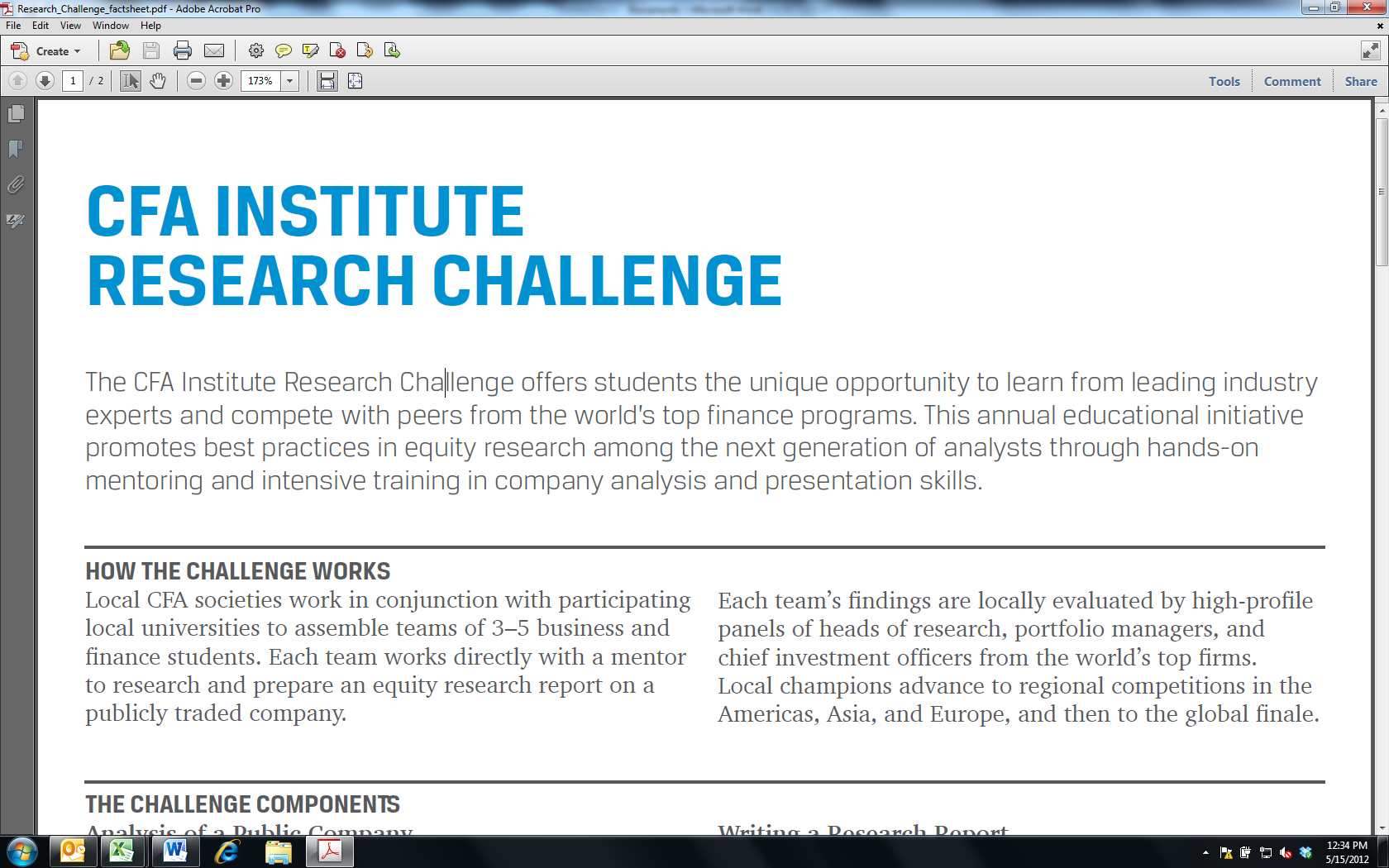 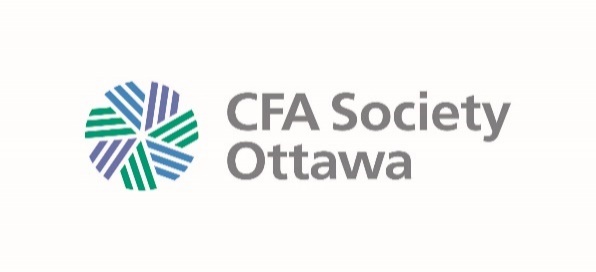 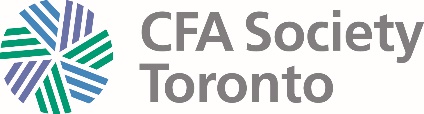 2020-2021 Research Challenge Local Competition Timeline   Sunday, October 11, 2020
CFA Society Toronto team registration deadline (Local). Faculty Advisors will register all team members. (First registration)Thursday, October 15, 2020, 2-3PM
Kick-off online event with all Research Challenge teams. Subject Company will be announced and any competition updates will be discussed. At least 1 representative from a team is required be in attendance.

By Friday, October 30, 2020
Team Industry Mentors will be assigned for teams that have indicated on their online registration form that our Society appoint a mentor. This is also the deadline for teams to indicate to the Society if they have designated their own Industry Mentor. Click here to get more information about the Industry Mentor role.

Thursday, October 29, 2020  (LINK WILL BE PROVIDED)
CFA Institute team Faculty Advisor deadline to register all team members with CFA Institute. Students will receive a confirmation email from the Institute after they have been registered and the next steps to access their free Refinitiv Eikon account. (Second registration)Monday, November 9, 2020 by 12PM
Team deadline to submit 3 questions to CFA Society Toronto for Subject Company conference call(s).

Tuesday, November 17, 2020 & Wednesday, November 18, 2020  (TIMES WILL BE PROVIDED)
Subject Company conference call(s) with all team representatives to answer team questions. The Society will assign teams to 1 of the sessions.Friday, January 8, 2021 by 5PM
Written reports due to CFA Society Toronto. Report graders will have 2 weeks to review and score all reports.

Tuesday, January 26, 2021, Wednesday, January 27, 2021 & Thursday, January 28, 2021         (TIME SCHEDULES WILL BE PROVIDED)
Preliminary presentation round where all teams will present virtually to a panel of judges and judges will hold a Q&A session. Top 4 scoring teams (50% written report score/50% preliminary presentation score) will move onto to present at the local final. Tuesday, February 2, 2021
Top 4 scoring written/preliminary presentation round teams will be announced.

Thursday, February 18, 2020 (TIME SCHEDULES WILL BE PROVIDED)
CFA Institute Research Challenge CFA Society Toronto and CFA Society Ottawa local competition and Annual Awards Reception for all CFA Society Toronto student awards and competitions. Depending upon province, CFA Society Toronto and your school’s covid-19 guidelines, we will be holding either a virtual or in-person competition and reception. Updated information will be provided well in advance of the local final for team preparation.